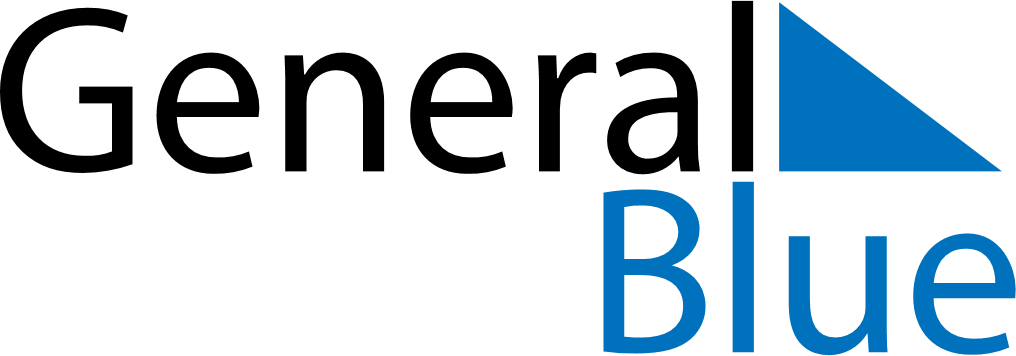 Weekly CalendarApril 14, 2019 - April 20, 2019Weekly CalendarApril 14, 2019 - April 20, 2019Weekly CalendarApril 14, 2019 - April 20, 2019Weekly CalendarApril 14, 2019 - April 20, 2019Weekly CalendarApril 14, 2019 - April 20, 2019Weekly CalendarApril 14, 2019 - April 20, 2019SUNDAYApr 14MONDAYApr 15MONDAYApr 15TUESDAYApr 16WEDNESDAYApr 17THURSDAYApr 18FRIDAYApr 19SATURDAYApr 20